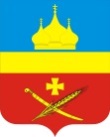 РоссияРостовская область Егорлыкский районАдминистрация Егорлыкского сельского поселенияПОСТАНОВЛЕНИЕ  29   июля    2016г.                     	№ 329          	              ст.Егорлыкская
Об организации пожарно-профилактической работы в жилом секторе и на объектах смассовым пребыванием людей на территории муниципального образованияЕгорлыкского сельского поселения        В соответствии с Федеральными законами от 06 октября 2003 № 131-ФЗ «Об общих принципах организации местного самоуправления в Российской Федерации», от 21 декабря 1994 г. № 69-ФЗ «О пожарной безопасности», руководствуясь пунктом 10 части 1 статьи 30,  частью 8 статьи 47 Устава муниципального образования «Егорлыкское сельское поселениепостановляю:          1. Утвердить Положение о порядке организации и проведения пожарно-профилактической работы в жилом секторе и на объектах с массовым пребыванием людей в границах муниципального образования «Егорлыкское сельское поселение» согласно приложения № 1.        2. В целях организации противопожарной пропаганды и обучения населения мерам пожарной безопасности утвердить составы профилактических групп в населённых пунктах Егорлыкского сельского поселения(приложение№2).
      3. Утвердить план мероприятий по активизации пожарно-профилактической работы в жилом секторе и на объектах с массовым пребывание людей в границах муниципального образования Егорлыкского сельского поселения согласно приложения № 3. 
      4. Назначить лицом, ответственным за проведение противопожарной пропаганды и обучение населения мерам пожарной безопасности ведущего специалиста по вопросам пожарной безопасности, ГО и ЧС и кадровой работе Администрации Егорлыкского сельского поселения Мелешко В.Г.       5. Мелешко В.Г. организовать разработку необходимой документации, планирование и учёт работы, а также контроль за проведением профилактической работы личным составом профилактических групп.
       6. Основными направлениями работы по противопожарной пропаганде и агитации считать:
         6.1. Работу с населением по месту жительства путем проведения собраний, индивидуальных бесед.
          6.2. Привлечение к работе общественных объединений, предприятия и организации.
         6.3. Использование средств наружной рекламы.
         6.4. Размещение материалов по противопожарной пропаганде в средствах массовой информации, на информационных стендах.
         7. Контроль за выполнением настоящего постановления оставляю за собой.
        8. Настоящее постановление вступает в силу со дня его официального опубликования.
         Глава Егорлыкского сельского поселения                                               И.И. Гулай Постановление вносит: ведущий специалист по ПБ, ГО и ЧС и кадровой работеПриложение № 1                                                                                                к постановлению Администрации Егорлыкского сельского поселения                          от 29.07.2016г. № 329
Положение 
о порядке организации и проведения пожарно-профилактической работы в жилом секторе и на объектах с массовым пребыванием людей в границах муниципального образованияЕгорлыкское сельское поселениеI. Общие положения     1. Положение о порядке проведения противопожарной пропаганды и обучения населения муниципального образования Зимнеставочного сельсовета мерам пожарной безопасности определяет цели, задачи, порядок и периодичность проведения противопожарной пропаганды и обучения населения мерам пожарной безопасности.
2. Основными целями обучения населения мерам пожарной безопасности и проведения противопожарной пропаганды являются: 1) снижение количества пожаров и степени тяжести их последствий;
   2) совершенствование знаний населения в области пожарной безопасности.
3. Основными задачами в сфере обучения населения мерам пожарной безопасности и проведения противопожарнойпропаганды являются:
    1) совершенствование знаний и навыков населения по организации и проведению мероприятий, направленных на предотвращение пожаров, порядку действий при возникновении пожара, изучению приемов применения первичных средств пожаротушения;
    2) повышение эффективности взаимодействия муниципального образования Зимнеставочного сельсовета, организаций и населения в сфере обеспечения пожарной безопасности;
    3) совершенствование форм и методов противопожарной пропаганды;
    4) оперативное доведение до населения информации в области пожарной безопасности;
    5) создание условий для привлечения граждан на добровольной основе к деятельности по предупреждению и тушению пожаров, а также участия населения в борьбе с пожарами.
         Меры пожарной безопасности – действия по обеспечению пожарной безопасности, в том числе по выполнению требований пожарной безопасности.
Профилактика пожаров - совокупность превентивных мер, направленных на исключение возможности возникновения пожаров и ограничение их последствий;
        Противопожарная пропаганда - целенаправленное информирование общества о проблемах и путях обеспечения пожарной безопасности, осуществляемое через средства массовой информации, посредством издания и распространения специальной литературы и рекламной продукции, устройства тематических выставок, смотров, конференций и использования других, не запрещенных законодательством Российской Федерации форм информирования населения. Противопожарную пропаганду проводят сотрудники администрации муниципального образования Егорлыкского сельского поселения, личный состав добровольной пожарной охраны, уличные комитеты, а также руководители учреждений и организаций.II. Организация противопожарной пропаганды1. Администрация муниципального образования Егорлыкского сельского поселения проводит противопожарную пропаганду посредством:
1) изготовления и распространения среди населения противопожарных памяток, листовок;
2) изготовления и размещения социальной рекламы по пожарной безопасности;
3) организации конкурсов, выставок, соревнований на противопожарную тематику;
4) привлечения средств массовой информации;
5) размещение информационного материала на противопожарную тематику на сайте администрации муниципального образования Егорлыкского сельского поселения в сети Интернет.
        Учреждениям рекомендуется проводить противопожарную пропаганду посредством:
1) изготовления и распространения среди работников организации памяток и листовок о мерах пожарной безопасности;
2) размещения в помещениях и на территории учреждения информационных стендов пожарной безопасности;
         Противопожарная пропаганда проводится в соответствии с законодательством за счет средств поселкового бюджета. 
2. Для организации работы по пропаганде мер пожарной безопасности, обучения населения мерам пожарной безопасности на территории муниципального образования Егорлыкского сельского поселения назначается ответственное должностное лицо. 
     Администрация муниципального образования Егорлыкского сельского поселения является основным организатором и исполнителем мероприятий по противопожарной пропаганде и обучению населения мерам пожарной безопасности на территории муниципального образования Егорлыкского сельского поселения. 
3. На противопожарную пропаганду и обучение в местных бюджетах в обязательном порядке предусматриваются денежные средства. 
4. Противопожарная пропаганда и обучение населения мерам пожарной безопасности проводится на постоянной основе и непрерывно.
5. При организации пожарно-профилактической работы в жилом секторе и на объектах с массовым пребыванием людей проверяется соблюдение требований пожарной безопасности, в том числе: 
- выполнение организационных мероприятий по соблюдению пожарной безопасности; 
- содержание территории, зданий и сооружений и помещений; 
- состояние эвакуационных путей и выходов; 
- готовность персонала организации к действиям в случае возникновения пожара; 
- наличие и оснащение добровольной пожарной дружины в соответствии с действующим законодательством; 
- организация и проведение противопожарной пропаганды и обучения работников учреждений и организаций мерам пожарной безопасности в соответствии с действующим законодательством; 
- проведение совместных рейдов с отделом надзорной деятельности и отделом внутренних дел по проверке противопожарного состояния мест проживания лиц, ведущих асоциальный образ жизни, и мест проживания неблагополучных семей.         Глава Егорлыкского       сельского поселения                                               И.И. Гулай Приложение № 2                                                                                                к постановлению Администрации Егорлыкского сельского поселения                          от 29.07.2016г. № 329
Составыпрофилактических групп в населённых пунктах Егорлыкского сельского поселения ст. Егорлыкская:Руководитель профилактической группы: 
- Мелешко В.Г. – ведущий специалист по ПБ, ГО и ЧС и кадровой работе Администрации Егорлыкского сельского поселения;Члены профилактической группы:- Шмалько С.В. – общественный пожарный староста;
х.Изобильный:
Руководитель профилактической группы: 
- Куричев С.А. –  общественный пожарный староста ;Члены профилактической группы:
- Кривошеев П.А. – член  ДПО Егорлыкского сельского поселения.
х.Прогресс:
Руководитель профилактической группы:
- Аванесян Р.С. - общественный пожарный староста ; Члены профилактической группы:
-Зубкова Р.В. – заведующая СДК.
х.Ютин:
Руководитель профилактической группы:
- Смецкой А.С – общественный пожарный староста ; Члены профилактической группы:
-Манцова Т.А. – заведующая СДК.х.Таганрогский:Руководитель профилактической группы:- Стриенко О.В. – общественный пожарный староста ;Члены профилактической группы:- Солодовник П.А. – член ДПО Егорлыкского сельского поселения.Глава Егорлыкского сельского поселения                                               И.И. Гулай Приложение № 3                                                                                                к постановлению Администрации Егорлыкского сельского поселения                          от 29.07.2016г. № 329
ПЛАН
мероприятий по пожарно-профилактической работе в жилом секторе и на объектах с массовым пребывание людей в границах муниципального образованияЕгорлыкского сельского поселенияГлава Егорлыкского сельского поселения                                               И.И. Гулай №Наименование мероприятийСрок исполненияИсполнитель1Привлекать к работе по обучению мерам пожарной безопасности руководителей учрежденийпостоянноАМО Егорлыкского сельского поселения2Проведение совместных с участковым инспектором полиции рейдов семей и граждан, ведущих асоциальный образ жизниежеквартальноАМО Егорлыкского сельского поселения3Распространение буклетов, памяток по обучению населения правилам пожарной безопасности, действиям в случае пожарапостоянноАМО Егорлыкского сельского поселения4Организовать обучение правилам пожарной безопасности одиноких, престарелых граждан, лиц злоупотребляющих спиртными напиткамиежеквартальноАМО Егорлыкского сельского поселения